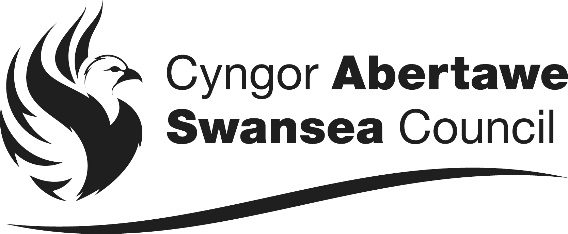 Application for Admission for In Year Transfer (Secondary)The information you give will be used to allocate a school place to your childMae’r ddogfen hefyd ar gael yn GymraegThis document is also available in WelshPUPIL DETAILSPUPIL DETAILSPUPIL DETAILSPupil’s Surname:Pupil’s  First Names:Date of birth: Gender:                  Pupil’s Present School:Pupil’s Present School:Pupil’s Present School:Pupil’s Current Address………………………………………………………………………………………………………………………………………………………………………………………………………………………………………………………………………………………………………………………..…………………………………………. Postcode …….……………………………………..Name of parent (s) or Adults with Parental ResponsibilityName of parent (s) or Adults with Parental ResponsibilityName of parent (s) or Adults with Parental ResponsibilityName of parent (s) or Adults with Parental ResponsibilityName of parent (s) or Adults with Parental ResponsibilityTitle:Title:Initials:Surname:Telephone number:Relationship to child:Address if different from pupils address:Address if different from pupils address:Address if different from pupils address:Address if different from pupils address:Address if different from pupils address:Email address: Email address: Email address: Email address: Email address: Title:Title:Initials:Surname:Telephone number:Relationship to child:Address if different from pupils address:Address if different from pupils address:Address if different from pupils address:Address if different from pupils address:Address if different from pupils address:Email address: Email address: Email address: Email address: Email address: 1st Preference School:2nd Preference School:3rd Preference School:Date admission required:   ……../..….../………….        Year Group for Pupil to be admitted into:   Year …………SIBLING DETAILS:     Please give full names and date of birth of any siblings, who are attending the preferred school that you are applying for (Sibling includes half-siblings, step siblings and foster children living in the same household).SIBLING DETAILS:     Please give full names and date of birth of any siblings, who are attending the preferred school that you are applying for (Sibling includes half-siblings, step siblings and foster children living in the same household).SIBLING DETAILS:     Please give full names and date of birth of any siblings, who are attending the preferred school that you are applying for (Sibling includes half-siblings, step siblings and foster children living in the same household).SIBLING DETAILS:     Please give full names and date of birth of any siblings, who are attending the preferred school that you are applying for (Sibling includes half-siblings, step siblings and foster children living in the same household).Sibling Legal NameDate of BirthSchoolRelationship to ApplicantADDITIONAL LEARNING NEEDSDoes your child have a Statement of Special Educational Needs?	Yes  	No  Does your child have an Individual Development Plan (IDP) where the LA has named a school in section 2D.1 of the IDP?	Yes  	No  Is the pupil “looked after” (in the care of a Local Authority) or been “previously Looked After’’ (in the care of a Local Authority)?                          Yes                        No  If Yes please complete the attached Supplementary Information section of this form.Supplementary InformationTo be completed if you ticked ‘YES’ to the question:‘Is the child “Looked After” (in the care of a Local Authority) or been “previously Looked After’’ (in the care of a Local Authority).’ Please be aware that the information below should be completed in full and the social worker contacted before we can process your application:-Please state which Local Authority the child is in the care of: Please state which Local Authority the child is in the care of: Date of first LAC episode and LAC status at that time: Date of first LAC episode and LAC status at that time: Current LAC legal status:Current LAC legal status:Date LAC status ceased (if applicable):Date LAC status ceased (if applicable):Reason for LAC status being ceased:Reason for LAC status being ceased:Contact details of current (or previous) Social Worker:Contact details of current (or previous) Social Worker:Contact details of current (or previous) Social Worker:Name of current (or previous) Social Worker:Name of current (or previous) Social Worker:Email:Telephone:Does the pupil have a disability or long term medical condition?	Yes  	No  If Yes, please provide brief details: ………………………………………………………………………………………………..Does the pupil have a disability or long term medical condition?	Yes  	No  If Yes, please provide brief details: ………………………………………………………………………………………………..Does the pupil have a disability or long term medical condition?	Yes  	No  If Yes, please provide brief details: ………………………………………………………………………………………………..Does the pupil have a disability or long term medical condition?	Yes  	No  If Yes, please provide brief details: ………………………………………………………………………………………………..Does the pupil have any assessed emotional or behaviouralconditions that impact on learning?	Yes  	No  If Yes, please provide brief details: ………………………………………………………………………………………………..Does the pupil have any assessed emotional or behaviouralconditions that impact on learning?	Yes  	No  If Yes, please provide brief details: ………………………………………………………………………………………………..Does the pupil have any assessed emotional or behaviouralconditions that impact on learning?	Yes  	No  If Yes, please provide brief details: ………………………………………………………………………………………………..Does the pupil have any assessed emotional or behaviouralconditions that impact on learning?	Yes  	No  If Yes, please provide brief details: ………………………………………………………………………………………………..INVOLVEMENT WITH OTHER SERVICES: Please tick box and provide contact details belowINVOLVEMENT WITH OTHER SERVICES: Please tick box and provide contact details belowINVOLVEMENT WITH OTHER SERVICES: Please tick box and provide contact details belowINVOLVEMENT WITH OTHER SERVICES: Please tick box and provide contact details belowEducational PsychologistContact NameTelephone No.EAL SupportContact NameTelephone No.CAMHSContact NameTelephone No.Behaviour Support ServiceContact NameTelephone No.Hearing Support ServiceContact NameTelephone No.Visual Support ServiceContact NameTelephone No.Health VisitorContact NameTelephone No.Social ServicesContact NameTelephone No.Medical ConsultantContact NameTelephone No.Youth Offending ServiceContact NameTelephone No.Other Contact NameTelephone No.OTHER INFORMATIONPlease state the pupils first languageWhich Authority do you pay your Council Tax to?Please indicate if the pupil is of UK Service Personnel       Yes                No                                                 Please state in full your reasons for requesting a transfer  (If reasons are not stated in full, this will delay consideration of your request).  ……………………………………………………………………………………………………………………………………………………………………………………………………………………………………………………………………………………………………………………………………………………………………………………………………………………………………………………………………………………………………………………………………………………………………………………………………………………………………………………………………………………………………………………Have you discussed your concerns/reason for requesting a transfer with your current headteacher?Yes                No  Please note that this is an essential requirement and the headteacher of the current or most recent school is required to report on this conversation in his/her contribution of this form.Have you discussed your request for transfer with the headteacher at your chosen school?Yes                No  Headteacher Section:To be completed by pupil’s current or most recent schoolThe Headteacher (or Head of Year) at the pupil’s current or any previous schools attended MUST complete this section before we can process the application.  The form needs to be stamped with the school stamp.  Failure to gain completion of this section will delay the application being processed.Pupil’s Name:Pupil’s Date of Birth:Present or Most Recent School:Present or Most Recent School:Does the pupil require any additional support or intervention in relation to any of the following?  Please tick (If YES please include most recent copy of IEP)School maintained IDP    ☐                    LA maintained IDP                    School Action                                      Hearing Support Service                        Visual Support Services         School Action Plus                              Youth Offending Service                         EAL Support                          Statemented                                        Behaviour Support Services                  Educational Psychologist         Under Assessment           	CAMHS                                     	     Medical Consultant                 Health Visitor                                       Child Protection                        	     Child In Need                          Social Services                 	Looked After Children               	     Child Sexual Exploitation        Other (please specify):                            Traveller Education Service                   EYST                                        …………………………………………………………………………………………………………………………………….Please give % attendance and number of unauthorised or absencesCurrent Academic Year            %Number of Unauthorised AbsencesPlease give % attendance and number of unauthorised or absencesPrevious Academic Year            %Number of Unauthorised AbsencesExclusion HistoryNumber of Fixed Term ExclusionsTotal Number of DaysPlease give reasons & attach PSP if applicablePlease give reasons & attach PSP if applicablePlease give reasons & attach PSP if applicablePlease give reasons & attach PSP if applicablePlease give reasons & attach PSP if applicableInteractions with peers and staffInteractions with peers and staffInteractions with peers and staffInteractions with peers and staffInteractions with peers and staffKS2 LevelsKS3 LevelsCATCATEnglishEnglishVerbalNon-VerbalMathsMathsQuantativeMeanScienceScienceProposed GCSE Courses – if applicableHas the parent discussed the transfer request with you and are there any reasons why you feel this change of school would be detrimental to the pupil in any way?Has the parent discussed the transfer request with you and are there any reasons why you feel this change of school would be detrimental to the pupil in any way?Has the parent discussed the transfer request with you and are there any reasons why you feel this change of school would be detrimental to the pupil in any way?Name:Name:School StampPosition Held:Position Held:School StampSigned:Date:  ………/………/………School StampPlease return this form to:  midyearadmissions@swansea.gov.uk or Admissions Team, School Support Unit, Civic Centre, Oystermouth Road, Swansea, SA1 3SN   Please return this form to:  midyearadmissions@swansea.gov.uk or Admissions Team, School Support Unit, Civic Centre, Oystermouth Road, Swansea, SA1 3SN   Please return this form to:  midyearadmissions@swansea.gov.uk or Admissions Team, School Support Unit, Civic Centre, Oystermouth Road, Swansea, SA1 3SN   In Year School Admission Request - IMPORTANT INFORMATIONThis form should be used for all pupils who require an in year school place.  This may be due to a house move or to request an alternative school place.  Before you decide to request a transfer to another school, for reasons other than a house move, you should consider your options very carefully and discuss your reasons and any issues with the Headteacher of the pupil’s current school.  Note:  A change of school does not always resolve a problem.If the request is for a child to transfer school, not due to a house move, it will be agreed, provided there is room in the year group in the school.  These transfers only take place at the beginning of a term or half term.  Your child must continue attending their current school until you are offered a place in an alternative school.  Parents, by law, are responsible to ensure their child receives full time education.Free home to school transport is only provided for pupils who live two miles or more from their designated primary school or three miles or more from their designated secondary school. If you are applying for a place at a school that is not the designated school for your home address, the responsibility and the cost for getting your child to and from school lies with you as parent/carer.  The local authority will not provide free home to school transport when a pupil does not attend their designated school.  Further information about school transport and admissions is available on the Councils website and hard copies of explanatory material can be provided upon request. Please return this completed application to:Admissions TeamSchool Support UnitCivic CentreSwanseaSA1 3SN                          Email :   midyearadmissions@swansea.gov.ukParents and schools will be informed of the allocation of places to mainstream pupils by letter.DATA PROTECTION PRIVACY STATEMENT - Swansea Council is the data controller for the personal information you provide on this form.  We are collecting this information as part of our obligation under the Welsh Government School Admissions Code.  Your information will be used to help us fulfil our legal obligations associated with arranging school places and will not be used for any other purpose.  We will not share your data with third parties unless we are required or permitted to do so by law which will include data sharing with the school(s) relevant to your child. We are obliged by law to report certain matters on school pupils to Welsh Government.  Data protection law describes the legal basis for our processing your data as necessary for compliance with a legal obligation.  For further information about how Swansea Council uses your personal data, including your rights as a data subject, please see our corporate privacy notice on our website https://www.swansea.gov.uk/privacynoticeVERIFICATION OF INFORMATION – The Local Authority reserves the right to contact other Local Authority departments or other organisations or individuals to verify the details submitted on this admission application form. Please tick to confirm this statement has been read:   ☐DeclarationI understand I have the right to express a preference for the school where I wish the above child to be admitted and that, if I do not express any preference I may not get a school place at my preferred school.I have read and understood the published criteria relating to school admissions.I understand that a place may be lawfully withdrawn if the information given on this form is fraudulent or misleading and that steps will be taken to confirm that the correct address has been used.I confirm that I am the legal guardian holding parental responsibility for the pupil concerned and that all of the information included on the application form is true to the best of my knowledge.I confirm that I have parental responsibility for the pupil and have obtained the agreement of all other persons who have parental responsibility for the pupil to make this application.